THE KARNATAKA STATE CO-OPERATIVE APEX BANK LTD.,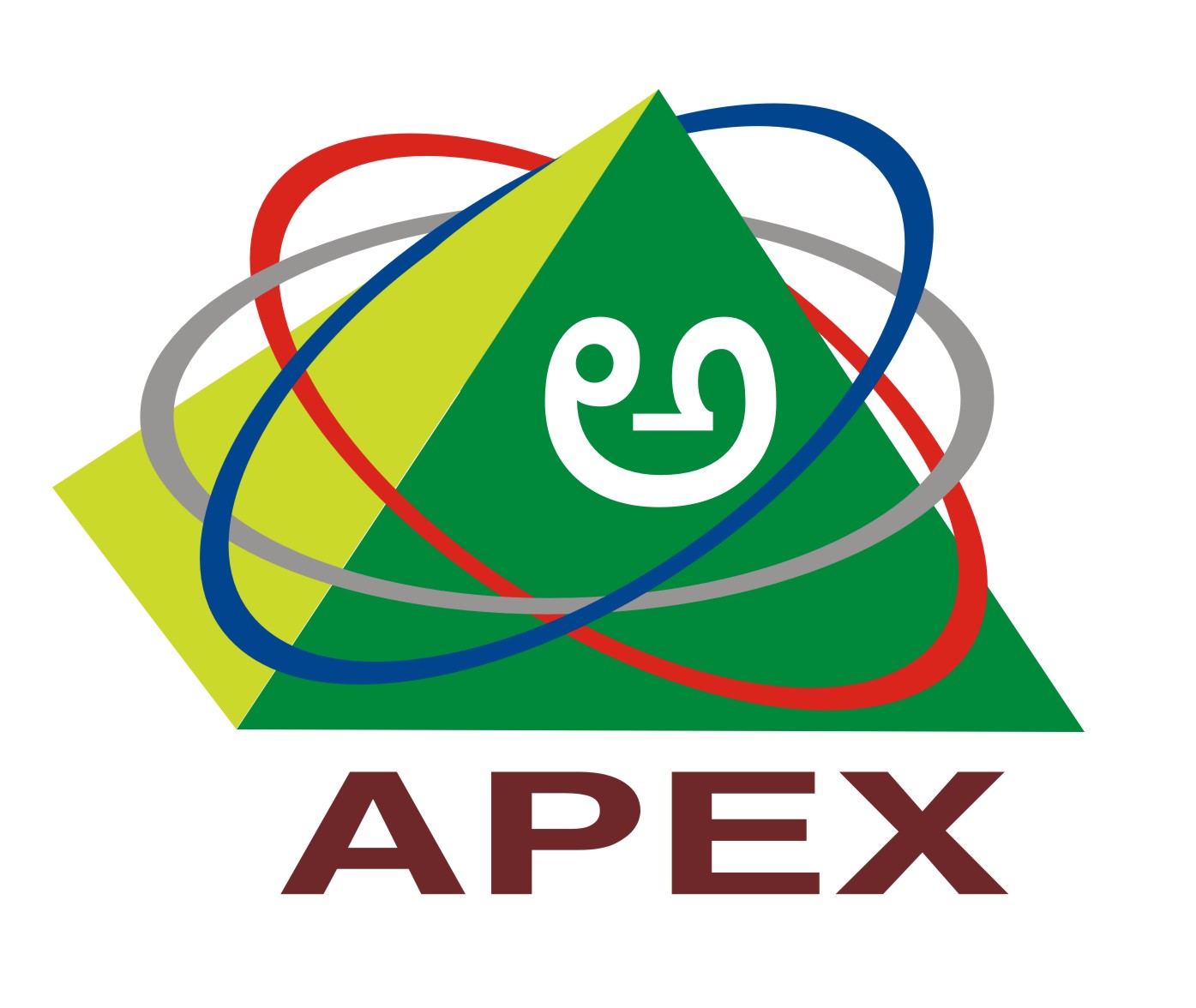 ‘Uthunga’, No. 1, Pampamahakavi Road¸Chamrajpet,  - 560 018 : 080 – 22976603, 22976605, 22976621APPLICATION FOR THE POST OF CHIEF EXECUTIVE OFFICERUndertaking :	I confirm that the above information is to be best of my knowledge and belief true and complete. I undertake to keep the Bank fully informed, as soon as possible, of all events, which take place subsequent to my appointment, which are relevant to the information provided above.SignaturePlace :Date :: INSTRUCTIONS :1) 	The Application fee of Rs.1180/- (including GST) in the form of DD/Pay order favouring The Chief Executive Officer, The Karnataka State Co-operative Apex Bank Ltd., Bangalore payable at Bangalore should be enclosed along with the application. The application fee is not refundable. 2)	Mode of selection through interview.3)	The selected person shall give an undertaking stating he will serve the Bank for minimum period of 11 months.4)	The candidates should have knowledge of Kannada to speak, write and read.5)	The duly filled application as per the prescribed Performa shall be sent through registered post/Courier only.6)	The candidate should submit the copies of educational qualification and other relevant documents along with application7) 	The knowledge of computer application and E-Banking services is preferable.8) 	Any terms and conditions that may be stipulated by the Bank from time to time.	9)	The Application to be sent to the “The Chief Executive Officer, The Karnataka State Co-operative Apex Bank Ltd., No.1, Uthunga, Pampa Mahakavi Road, Chamarajpet, Bangalore – 560 018 so as to reach on or before 05th January 2023 by 5.00 p.m.Sd/-	The Chief Executive OfficerThe K.S.C Apex Bank Ltd.,To, The Chief Executive Officer, The Karnataka State Co-operative Apex Bank Ltd.,No.1, Uthunga, Pampa Mahakavi Road, Chamarajpet, Bengaluru – 560 018.PASSPORT SIZE PHOTOI)Personal Details of the Candidatesa) Full Nameb) Father Namec) Date of Birth (Proof should be enclosed)d) Educational Qualification (Marks card copies should be enclosed)e)Relevant Background and Experience including details of current/previous occupationf) Permanent Addressg)E-mail address/Telephone numberh)Present Addressi)Aadhaar Number j)Permanent Account Number under the Income Tax Act and name and address of Income Tax Circlek)Record of relevant professional achievementsl)Relevant Knowledge and experiencem)Current salaryn)Expected salaryo)Any other information relevant for the purposeII)Relevant relationshipsa)List of relatives if any who are connected with the Bankb)List of entities, if any in which he/she is considered as interestedc)Fund and non-fund facilities, if any presently availed by him/her and /or by entitles listed in ‘b’ above from Bank d)Cases, if any, where the candidate or entitles listed in ‘b’ above are in default or have been in default in the last five years in respect of credit facilities obtained from the Bank or any other Banks.III)Proceedings, if any, against the candidatea)If the candidate is a member of a professional association/body, details of disciplinary action, if any pending or commenced or resulting in conviction in the past against him/her or whether he/she has been banned from entry into any professional/occupation at any time.b)Details of prosecution, if any pending or commenced or resulting in conviction in the past against the candidates and/or against any of the entitles listed in II(b) for violation of economic laws and regulations.c)Details of criminal prosecution, if any, pending or commenced or resulting in conviction in the last five years against the candidate.d)Has the candidate or any of the entities of II(b) above been subject to any investigation at the instance of Government Department or Agency?e)Has the candidate at any time been found guilty of violation of rules/regulations/legislative requirements by customs/excise/income tax/ foreign exchange/other revenue authorities, if so five particulars.IVAny other explanation/information considered relevant for judging fit and proper